МИНИСТЕРСТВО ПРОСВЕЩЕНИЯ РОССИЙСКОЙ ФЕДЕРАЦИИДЕПАРТАМЕНТ ГОСУДАРСТВЕННОЙ ПОЛИТИКИ И УПРАВЛЕНИЯ В СФЕРЕОБЩЕГО ОБРАЗОВАНИЯПИСЬМОот 4 сентября 2023 г. N 03-1416ОБ ИСПОЛЬЗОВАНИИ УЧЕБНИКОВДепартамент государственной политики и управления в сфере общего образования Минпросвещения России (далее - Департамент) рассмотрел письмо по вопросу использования учебников в образовательном процессе в 10 - 11 классах.На основании статей 12 и 28 Федерального закона от 29.12.2012 N 273-ФЗ "Об образовании в Российской Федерации" (далее - Федеральный закон N 273-ФЗ) содержание образования определяется образовательными программами, которые самостоятельно разрабатываются организациями, осуществляющими образовательную деятельность по имеющим государственную аккредитацию образовательным программам (далее - образовательные организации), в соответствии с федеральными государственными образовательными стандартами и федеральными основными общеобразовательными программами (далее соответственно - ФГОС, ФООП).Согласно статье 28 Федерального закона N 273-ФЗ к компетенции образовательной организации в установленной сфере деятельности относится определение списка учебников в соответствии с утвержденным федеральным перечнем учебников, допущенных к использованию при реализации имеющих государственную аккредитацию образовательных программ начального общего, основного общего, среднего общего образования организациями, осуществляющими образовательную деятельность (далее - ФПУ), а также учебных пособий, допущенных к использованию при реализации указанных образовательных программ такими организациями.12 ноября 2022 г. вступил в силу приказ Минпросвещения России от 21.09.2022 N 858 "Об утверждении федерального перечня учебников, допущенных к использованию при реализации имеющих государственную аккредитацию образовательных программ начального общего, основного общего, среднего общего образования организациями, осуществляющими образовательную деятельность и установления предельного срока использования исключенных учебников" <1> (далее - Приказ).--------------------------------<1> См. Официальные документы в образовании. - 2022. - N 33. - С. 70 - 71. - Ред.Действующий ФПУ сформирован в соответствии с Порядком формирования федерального перечня учебников, допущенных к использованию при реализации имеющих государственную аккредитацию образовательных программ начального общего, основного общего, среднего общего образования, допущенных к использованию при реализации имеющих государственную аккредитацию образовательных программ начального общего, основного общего, среднего общего образования, утвержденным приказом Минпросвещения России от 12.11.2021 N 819 <2> (далее - Порядок).--------------------------------<2> См. Официальные документы в образовании. - 2022. - N 10. - С. 31 - 59. - Ред.В соответствии с пунктом 6 Порядка объектом экспертизы являлся учебник, содержащий систематическое изложение учебного предмета (его раздела, части, модуля), соответствующее ФГОС соответствующего уровня образования, ФГОС начального общего образования обучающихся с ограниченными возможностями здоровья или ФГОС образования обучающихся с умственной отсталостью (интеллектуальными нарушениями) (для специального учебника), а также примерной образовательной программе соответствующего уровня общего образования и (или) примерной адаптированной образовательной программе (для специального учебника), обеспечивающий учет региональных и этнокультурных особенностей субъектов РФ, реализацию прав граждан на изучение родного языка из числа языков народов Российской Федерации и литературы народов России на родном языке.Экспертиза учебников заключалась в анализе и оценке соответствия учебника и его содержания критериям, установленным пунктом 7 Порядка, в том числе критерию соответствия содержания учебников ФГОС по формированию личностных, метапредметных и предметных результатов.Таким образом, все учебники, включенные в действующий ФПУ (приложение 1 Приказа), соответствуют ФГОС.Приложение 2 Приказа содержит учебники с установлением предельного срока использования учебников, содержавшихся в ФПУ.Федеральным законом от 24.09.2022 N 371-ФЗ "О внесении изменений в Федеральный закон "Об образовании в Российской Федерации" и статью 1 Федерального закона "Об обязательных требованиях в Российской Федерации" <1> (далее - Федеральный закон N 371) предусмотрено существенное изменение подходов к разработке и внедрению в образовательный процесс учебных изданий.--------------------------------<1> См. Официальные документы в образовании. - 2022. - N 30. - С. 4 - 12. - Ред.В ФПУ будут включены учебники и разработанные в комплекте с ними учебные пособия. При этом учебники и учебные пособия должны соответствовать ФГОС и ФООП.Кроме того, учебники и учебные пособия, допущенные к использованию при реализации используемых при реализации обязательной части основных общеобразовательных программ, будут включены в ФПУ после их апробации.При этом Департамент обращает внимание на то, что в 2023 году Минпросвещения России начата поэтапная разработка единых учебников, полностью соответствующих ФГОС и ФООП.Вместе с тем в соответствии с пунктом 2 части 4 статьи 18 Федерального закона образовательные организации при реализации образовательных программ используют учебные пособия, выпущенные организациями, входящими в перечень организаций, осуществляющих выпуск учебных пособий, которые допускаются к использованию при реализации имеющих государственную аккредитацию образовательных программ начального общего, основного общего, среднего общего образования, утвержденный приказом Минобрнауки России от 09.06.2016 N 699 (далее - Перечень организаций).Таким образом, в образовательном процессе в 10 - 11 классах могут использоваться учебники, включенные в приложение 1 Приказа, до конца срока действия экспертных заключений, на основании которых они включены в ФПУ; учебники, включенные в приложение 2 Приказа N 858, до наступления предельного срока использования; учебные пособия, выпущенные организациями из Перечня организаций.Директор ДепартаментаА.Г.БЛАГИНИН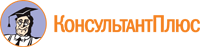 